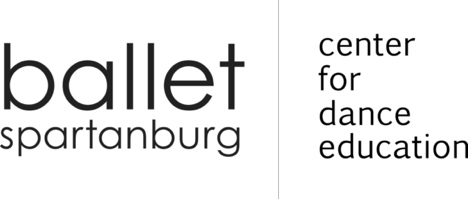 Please print and complete in full for each STUDENT:                                 2021/2021 New Student___________________________________________________________        ___________________________________________________	_	Student’s Name                                                         Sibling(s) attending the Dance Center__________________________________________________        ____________________________________________________	Parent/Guardian Name(s)                                          Parent’s Employer__________________________________________________         ___________________________     ________         ____________Home Address					      City		                         State  	        Zip__________________________________________________         _____________________________________________________	Email #1 (Required for CFDE communication)                  Email #2__________________________________________________          _____________________________________________________		Phone #1:          □ Home  □Work  □Cell		       Phone #2:          □ Home  □Work  □Cell		_______________      _________________________                   __________________________________________     ____________Student’s Age      Student’s Birthdate  (as of 9/1/21)       Academic School		                     Grade	
___________________________________________            	      ________________________________     			 	   	  Emergency Contact Name		                   Relationship to Dancer               Phone                         Registration Fee $90 (Non-Refundable) 			                            Additional Registration $35/child				                            1st Month’s Tuition Amount Paid Due 9/1/21			                            Annual Tuition Paid					                          Semi Annual Tuition Paid	                                                        				                            Family Recital Fee Due 2/15/22 $45 per family                             	                             *maximum limit of 8 guests                             Total Payment Enclosed 					                            CASH		CHECK		CREDIT CARD		                            STAFF INITIALS:			MEDICAL RELEASE  2021-22 Student’s Name: ______________________________						 				 Does dancer have any known allergies? No____ Yes___ If yes, please list		________________	          _____				Is dancer currently taking medication: No____ Yes____ If yes, please list					______________________		Please describe any medical conditions that we should be aware of:					______________________		Is dancer physically fit to study dance?								___________			I am the parent or legal guardian and I understand that dance and creative movement involve physical contact between dancers and participants, that serious accidents occasionally occur during such activities, and that participants in such activities occasionally sustain serious personal injuries (including death) and/or property damage as a consequence thereof. Knowing the risks of participation, I hereby agree that my minor child and I assume those risks and release and hold harmless Ballet Spartanburg and its agents, sponsors  and employees who might otherwise be liable to me, my minor child (or our heirs or assigns) for damages. In the event of an accident or illness involving my minor child or myself, I hereby authorize Ballet Spartanburg to arrange for transportation of my minor child or myself, whether by ambulance or otherwise, to a proper facility where emergency medical treatment would normally be administered, including but not limited to, an emergency room of a hospital, a doctor’s office, or medical clinic: and sign releases as may be required in order to obtain any medical or surgical treatment as is immediately required in the judgment of medical authorities at the facility.  I agree neither my minor child nor I will make a claim against, sue, attach the property of or prosecute Ballet Spartanburg, their agents, sponsors or employees for damages, death, personal injury or property damages which my minor child may sustain as a result of my child’s participation in these activities.  I attest that I am eighteen years old or older and that my child is physically fit and has no known medical conditions which prohibit participation in these activities. My child and I agree to follow all laws, rules and guidelines regulating the conduct of Ballet Spartanburg dancers and participants.I have carefully read this agreement and fully understand its contents. I am aware that this is a release of liability from myself and my child and a contract between myself, my child, and Ballet Spartanburg and its agents, sponsors and employees, and I have signed it of my own free will.Signature:										Date:				Photo/Video ReleaseFor valuable consideration herein acknowledged as received, I hereby grant to Ballet Spartanburg and its legal representatives ownership of any and all photographic portraits, pictures, digital images, or videotapes of my child during rehearsals, performances and studio sessions of Ballet Spartanburg.I also grant to Ballet Spartanburg and its legal representative’s permission to use, reproduce, or publish the photographic portraits, pictures, digital images, or videotapes for any purpose whatsoever, without further compensation.I hereby warrant that I am the parent/guardian and have every right to contract in the above regard. I state that I have read the above authorization, release and agreement and fully understand the contents thereof.PLEASE CHECK ONE OF THE BOXES BELOW THEN SIGN: ❑      CONSENT: I hereby certify that I am the parent or guardian of the above named child and do hereby give my consent without reservation to           the foregoing on behalf of my Child.❑      NON‑CONSENT: I hereby certify that I am the parent or guardian of the above named child and do not hereby give my consent without           reservation to the foregoing on behalf of my Child.Signature:										Date:				Student Entrance & Dismissal Procedures as of 4/26/21At Ballet Spartanburg, we always strive to look out for the best interests of our students.  To this end, we want to remind you that the Chapman Cultural Center is a public building, as are the parking lots. DROP OFF: Students will be walked to the Plaza Entrance Door/Montgomery Building for all classesONLY Parents of children ages 2-4 are allowed to enter the building and must remain socially distanced in the hallway. PICK UP:Parents will pick up all students at the FRONT SIDE DOOR (all classes will end 5 minutes early for barre cleaning)     Teachers will walk all children ages 5-11 to the side front doorway where parents will promptly meet their childWe will follow DHEC and CDC guidelines for mask wearing for the start of classes in August 2021CFDE GENERAL POLICIES & PROCEDURES:    PRIOR to scheduled class time, bathroom usage is the Carlos Mosely Building public bathroomAll students must be registered for classes 48 hours prior to attendingParents of children under 9 are to remain on campus during class timeAll students are to come dressed in their uniformSignature:								Date:				  	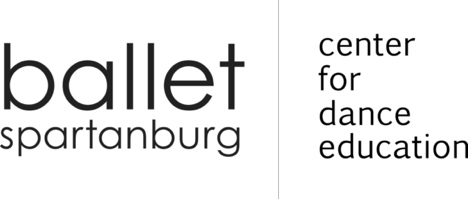 Instructions – Please complete all steps.1. Read the tuition policies and choose a payment program.2. Complete the form below.3. Return the original form to The Center for Dance Education.Tuition Payment Options: (Please select one)Paid in full: Tuition may be paid in full. (10% discount, tuition only, if paid in full by August 19, 2021)Semi-annual: Two Installments per year. (5% discount, tuition only, if paid by due dates) 1st installment is due by August 19, 2021. The 2nd Installment is due by January 3, 2022. Monthly Auto-draft: Tuition payments can be automatically deducted monthly from a credit or debit card provided. Tuition is calculated on an annual program rate and broken into payments for your convenience. It is not based on how many classes per month are attended, therefore the monthly amount may not be prorated. Payments will be deducted during the 1st week of each month starting September 1, 2021. (Please complete Auto-Draft Authorization Form on the back.) Monthly Payments: 9 monthly installments beginning September 1, 2021.  Tuition is calculated on an annual program rate and broken into payments for your convenience. It is not based on how many classes per month are attended, therefore the monthly amount may not be prorated. Payments are due on the first of each month and can be paid with check, cash, or credit card. Payment can be made online via the emailed invoice, placed in the secure drop box located outside the office door, or in the office.There will be a $20 late fee for payments received after the 10th of each month. There is a $30 fee for a returned check.Tuition does not include registration fees, production fees, or recital fee.Overdue AccountsDancers will not be allowed to take any classes if payment is two months overdue and parent has not contacted accountant or Executive Director about payment.  After two invoices have been emailed and we have tried to contact, an email will be sent that students can return to class after payment is made. Payment options can be discussed with Executive Director if needed. The Center for Dance Education relies on our tuition fees to operate the school efficiently, so that the students receive top quality dance education. We appreciate your timely payments, your business and cooperationMissed ClassesThere will not be any tuition adjustments made for missed classes. Missed classes may be made up in another class of the same level or lower level. Tuition is based on the annual program and broken into payments for your convenience. It is not based on how many classes per month are taken. If a student is going to miss a class we request that you call or email our office.Dropping/Adding a Class A written or email notice must be given to the Ballet Spartanburg office. The office must be informed of the drop or added class prior to the next tuition payment becoming due. Tuition will be paid until written notification is received of a student dropping a class and will be effective the following month.  Please be sure you notify the office, not your dancer’s instructor.Withdrawal from Ballet SpartanburgOfficial withdrawal must be made in writing via the Class Withdrawal Form or email. Payee is responsible for tuition payments until an official withdrawal is made. Withdrawal will be effective the following month.I have carefully read this payment agreement and fully understand its contents. (Please complete & sign below)Student(s) Name(s)												Parent/Legal Guardian Printed _________________________________________________________________Person Responsible for Payment ____________________________________EMAIL:				Signature								Date			*AUTHORIZATION IS FOR MONTHLY TUITION PAYMENTS ONLY. WE CANNOT PROCESS    YOUR CARD INFORMATION FOR OTHER PAYMENTS TO BALLET SPARTANBURG.CLASSCLASS LENGTHCLASS DAY/TIMEINSTRUCTORFOR OFFICE USE1.HOUR(S)                     /   2.HOUR(S)             /3.HOUR(S)             /4.HOUR(S)             /5.HOUR(S)             /6.HOUR(S)             /7.HOUR(S)             /8.HOUR(S)             /=TOTALInstructions:  Complete and sign form                                                        Circle oneInstructions:  Complete and sign form                                                        Circle oneInstructions:  Complete and sign form                                                        Circle one     Visa      Visa      Visa MasterCard MasterCard Credit Card #                                                                                              3 digit security codeCredit Card #                                                                                              3 digit security codeCredit Card #                                                                                              3 digit security codeCredit Card #                                                                                              3 digit security codeCredit Card #                                                                                              3 digit security codeCredit Card #                                                                                              3 digit security codeCredit Card #                                                                                              3 digit security codeCredit Card #                                                                                              3 digit security codeExp. Date on Credit/Debit Card (mm/yr)Exp. Date on Credit/Debit Card (mm/yr)Exp. Date on Credit/Debit Card (mm/yr)Exp. Date on Credit/Debit Card (mm/yr)Exp. Date on Credit/Debit Card (mm/yr)Exp. Date on Credit/Debit Card (mm/yr)Exp. Date on Credit/Debit Card (mm/yr)Exp. Date on Credit/Debit Card (mm/yr)Name as appears on cardName as appears on cardName as appears on cardName as appears on cardName as appears on cardName as appears on cardName as appears on cardName as appears on cardCompany name on card (if applicable)Company name on card (if applicable)Company name on card (if applicable)Company name on card (if applicable)Company name on card (if applicable)Company name on card (if applicable)Company name on card (if applicable)Company name on card (if applicable)Credit card billing addressCredit card billing addressCredit card billing addressCredit card billing addressCredit card billing addressCredit card billing addressCredit card billing addressCredit card billing addressCityStateZip Zip Zip Zip Zip Zip Telephone NumberTelephone NumberTelephone NumberTelephone NumberTelephone NumberFax Number Fax Number Fax Number This authority is for monthly charges according to the information provided below. Payments will be charged on the 1st business day of each month (September 2021–May 2022)This authority is for monthly charges according to the information provided below. Payments will be charged on the 1st business day of each month (September 2021–May 2022)This authority is for monthly charges according to the information provided below. Payments will be charged on the 1st business day of each month (September 2021–May 2022)This authority is for monthly charges according to the information provided below. Payments will be charged on the 1st business day of each month (September 2021–May 2022)Payment AmountPayment AmountPayment Amount$ I authorize Ballet Spartanburg to charge my credit card for payment of their products and/or services*. If Ballet Spartanburg is unable to process my payment I will be responsible for an alternate payment arrangement and any resulting processing fees.Please notify us immediately with the updated information if your credit/debit card information changes. I authorize Ballet Spartanburg to charge my credit card for payment of their products and/or services*. If Ballet Spartanburg is unable to process my payment I will be responsible for an alternate payment arrangement and any resulting processing fees.Please notify us immediately with the updated information if your credit/debit card information changes. I authorize Ballet Spartanburg to charge my credit card for payment of their products and/or services*. If Ballet Spartanburg is unable to process my payment I will be responsible for an alternate payment arrangement and any resulting processing fees.Please notify us immediately with the updated information if your credit/debit card information changes. I authorize Ballet Spartanburg to charge my credit card for payment of their products and/or services*. If Ballet Spartanburg is unable to process my payment I will be responsible for an alternate payment arrangement and any resulting processing fees.Please notify us immediately with the updated information if your credit/debit card information changes. I authorize Ballet Spartanburg to charge my credit card for payment of their products and/or services*. If Ballet Spartanburg is unable to process my payment I will be responsible for an alternate payment arrangement and any resulting processing fees.Please notify us immediately with the updated information if your credit/debit card information changes. I authorize Ballet Spartanburg to charge my credit card for payment of their products and/or services*. If Ballet Spartanburg is unable to process my payment I will be responsible for an alternate payment arrangement and any resulting processing fees.Please notify us immediately with the updated information if your credit/debit card information changes. I authorize Ballet Spartanburg to charge my credit card for payment of their products and/or services*. If Ballet Spartanburg is unable to process my payment I will be responsible for an alternate payment arrangement and any resulting processing fees.Please notify us immediately with the updated information if your credit/debit card information changes. I authorize Ballet Spartanburg to charge my credit card for payment of their products and/or services*. If Ballet Spartanburg is unable to process my payment I will be responsible for an alternate payment arrangement and any resulting processing fees.Please notify us immediately with the updated information if your credit/debit card information changes. By signing this authorization, I acknowledge that I have read and agree to all of the above information and all information given is true. By signing this authorization, I acknowledge that I have read and agree to all of the above information and all information given is true. By signing this authorization, I acknowledge that I have read and agree to all of the above information and all information given is true. By signing this authorization, I acknowledge that I have read and agree to all of the above information and all information given is true. By signing this authorization, I acknowledge that I have read and agree to all of the above information and all information given is true. By signing this authorization, I acknowledge that I have read and agree to all of the above information and all information given is true. By signing this authorization, I acknowledge that I have read and agree to all of the above information and all information given is true. By signing this authorization, I acknowledge that I have read and agree to all of the above information and all information given is true. Signature of Card HolderSignature of Card HolderSignature of Card HolderSignature of Card HolderSignature of Card HolderSignature of Card HolderSignature of Card HolderSignature of Card HolderPrinted Name of Card HolderPrinted Name of Card HolderPrinted Name of Card HolderPrinted Name of Card HolderPrinted Name of Card HolderPrinted Name of Card HolderPrinted Name of Card HolderPrinted Name of Card HolderDateDateDateDateDateDateDateDate